FÉDÉRATION EUROPÉENNE DES GENTLEMEN AMATEURS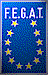 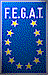 ET CAVALIÈRES DU TROTEuropäischer Verband der Amateurfahrer und -Fahrerinnen des TrabersportsEuropean Trotting Amateur Gentlemen & Lady Drivers’ Federation               WE HEREBY DECLARE THAT THE PARTICIPANT IS AN AMATEUR-DRIVER AND IS NOT ENGAGED IN THE COACHING AND KEEPING OF HORSES FOR MONEY, IN HIS/HER COUNTRY HE/SHE IS ALLOWED TO PARTICIPATE.HE/SHE HAS A VALID LICENSE, A THIRD-PARTY INSURANCE, AND AN ACCIDENT INSURANCE.
ZUR TEILNAHME SIND FÜR ALLE FAHRERINNEN UND FAHRER MINDESTENS  10 SIEGE ERFORDERLICHFOR PARTICIPATION ALL DRIVERS SHALL HAVE NO LESS THAN  10 VICTORIES
Send this form back to: 
Karl Moisl, e-mail moisl@welser-trabrennbahn.atand a copy by email to:FEGAT PresidentClaës-L. LjungTel.        +46 705 906 415  e-mail:    info@fegen.nuFEGAT Secretary GeneralBernt AnderssonTel.        +46 76 79 60 200  e-mail:   bifegen@gmail.comINTERNET: www.fegat.infoIMPORTANT   IMPORTANT  IMPORTANT  IMPORTANT   IMPORTANT  IMPORTANT   IMPORTANT  IMPORTANT  IMPORTANT  IMPORTANT

WE HEREBY DECLARE  THAT THE PARTICIPANT IS AN AMATEUR-DRIVER AND IS NOT ENGAGED IN THE COACHING OR KEEPING OF HORSES FOR MONEY. HE/SHE IS ALLOwED TO PARTICIPATE IN AMATEUR RACES IN HIS/HER COUNTRY.HE/SHE HAS A VALID LICENSE, A THIRD-PARTY INSURANCE, AND AN ACCIDENTINSURANCE.

HIERMIT BESTÄTIGEN WIR, DASS UNSER/E TEILNEHMERIN ein/E AmateurfahrerIN ist und nicht mit deM TRAINING ODER DER PFLEGE VON PFERDEN GEGEN ENTGELT beschäftigt IST. Er/sie ist BERECHTIGT an Amateurrennen in seinem/ihrem Land teilzunehmen.Er/sie BESITZT eine gültige Lizenz, eine Haftpflichtversicherung und eine UnfallVersicherung.
FOR PARTICIPATION ALL DRIVERS
SHALL HAVE NO LESS THAN
10 VICTORIES

ZUR TEILNAHME SIND FÜR ALLE FAHRER/-INNEN MINDESTENS  
10 SIEGE ERFORDERLICH
FEGAT, 2019NENNUNGNENNUNGENTRYENTRYENTRYENGAGEMENTENGAGEMENTENGAGEMENTF.E.G.A.T. EUROPE CUPFOR MIXED DRIVERS in Austria28th of June to 1st of July 2019F.E.G.A.T. EUROPE CUPFOR MIXED DRIVERS in Austria28th of June to 1st of July 2019F.E.G.A.T. EUROPE CUPFOR MIXED DRIVERS in Austria28th of June to 1st of July 2019F.E.G.A.T. EUROPE CUPFOR MIXED DRIVERS in Austria28th of June to 1st of July 2019F.E.G.A.T. EUROPE CUPFOR MIXED DRIVERS in Austria28th of June to 1st of July 2019F.E.G.A.T. EUROPE CUPFOR MIXED DRIVERS in Austria28th of June to 1st of July 2019F.E.G.A.T. EUROPE CUPFOR MIXED DRIVERS in Austria28th of June to 1st of July 2019F.E.G.A.T. EUROPE CUPFOR MIXED DRIVERS in Austria28th of June to 1st of July 2019ORGANIZING  COUNTRY 
PLACES OF EVENT:Austria/WelsAustria/WelsAustria/WelsAustria/WelsAustria/WelsAustria/WelsAustria/WelsNATION:NAME: MR./MS:FIRST NAME:ADRESS:TELEPHONE NO.:TELEPHONE NO.:TELEPHONE NO.:MOBILE NO.:MOBILE NO.:MOBILE NO.:E-MAIL:E-MAIL:E-MAIL:E-MAIL:E-MAIL:DATE OF BIRTH:                           DATE OF BIRTH:                           OCCUPATION:  OCCUPATION:  OCCUPATION:  OCCUPATION:  OCCUPATION:  OCCUPATION:  SINCE WHEN IN POSSESION 
OF A LICENSE?SINCE WHEN IN POSSESION 
OF A LICENSE?LICENSE NO.:LICENSE NO.:LICENSE NO.:LICENSE NO.:TOTAL VICTORIES:SINCE WHEN IN POSSESION 
OF A LICENSE?SINCE WHEN IN POSSESION 
OF A LICENSE?NUMBER OF LAST YEAR'S  VICTORIES:NUMBER OF LAST YEAR'S  VICTORIES:NUMBER OF THIS  YEAR'S VICTORIES:ADDITIONAL  DECLARATIONSARE YOU ACCOMPANIED BY ANYBODY?  NAMES:ARE YOU ABLE TO SPEAK ANOTHER LANGUAGE BESIDE YOUR MOTHER TONGUE?ARRIVAL   BY:TRAIN:                                         FLIGHT                                         FLIGHT                                         FLIGHT                                         FLIGHT                                         FLIGHT                                   BY CAR                                   BY CAR                                   BY CAR                                   BY CAR                                   BY CARARRIVAL:DATE:TIME:DEPARTURE:DATE:TIME:HOTEL RESERVATION:SINGLE ROOM:SINGLE ROOM:QUANTITY:QUANTITY:FROM:FROM:TO:TO:DOUBLE ROOM:DOUBLE ROOM:QUANTITY:QUANTITY:FROM:FROM:TO:TO:Please, return this form and picture of the driver before 10th of May 2019